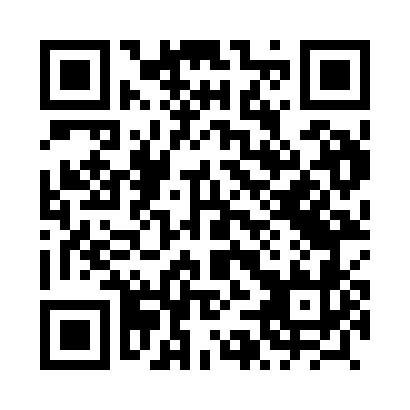 Prayer times for Sokolowice, PolandMon 1 Apr 2024 - Tue 30 Apr 2024High Latitude Method: Angle Based RulePrayer Calculation Method: Muslim World LeagueAsar Calculation Method: HanafiPrayer times provided by https://www.salahtimes.comDateDayFajrSunriseDhuhrAsrMaghribIsha1Mon4:276:2512:545:217:249:152Tue4:246:2312:545:227:269:173Wed4:226:2112:535:247:279:194Thu4:196:1812:535:257:299:215Fri4:166:1612:535:267:309:236Sat4:136:1412:535:277:329:267Sun4:106:1212:525:287:349:288Mon4:076:0912:525:297:359:309Tue4:046:0712:525:317:379:3210Wed4:016:0512:515:327:399:3511Thu3:586:0312:515:337:409:3712Fri3:556:0112:515:347:429:3913Sat3:525:5912:515:357:449:4214Sun3:495:5612:505:367:459:4415Mon3:465:5412:505:377:479:4716Tue3:435:5212:505:387:499:4917Wed3:405:5012:505:407:509:5218Thu3:375:4812:495:417:529:5419Fri3:345:4612:495:427:549:5720Sat3:315:4412:495:437:559:5921Sun3:285:4212:495:447:5710:0222Mon3:245:4012:495:457:5910:0523Tue3:215:3812:485:468:0010:0724Wed3:185:3612:485:478:0210:1025Thu3:155:3412:485:488:0310:1326Fri3:115:3212:485:498:0510:1627Sat3:085:3012:485:508:0710:1928Sun3:055:2812:485:518:0810:2129Mon3:015:2612:485:528:1010:2430Tue2:585:2412:475:538:1210:27